Heart of America – Region 25 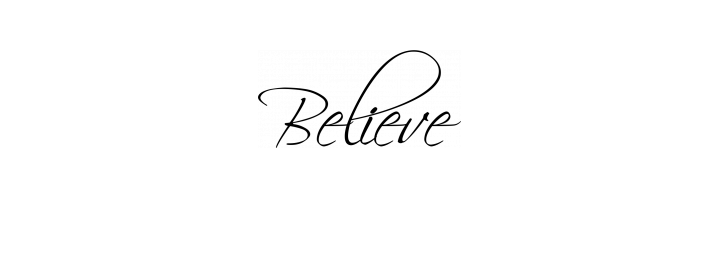 Summer Music Camp – Learning…Together!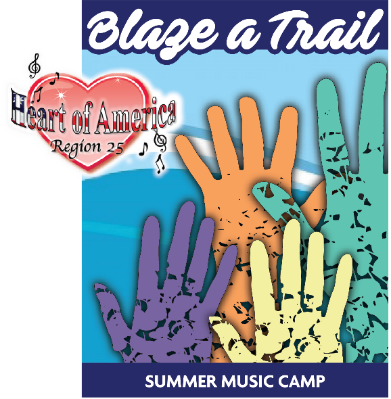 FRIDAY, June 23, 20238:30-9:00 General Assembly General Assembly 9:00-9:30Music in the MorningDawn Krones & Erin GoekeMusic in the MorningDawn Krones & Erin Goeke9:30-10:45Happy Together!Lindsay ChartierHappy Together!Lindsay Chartier10:45-11-:00BREAKBREAKBREAKBREAKBREAKRoom #11:00-12:00Matching your Skills with the Demands of your MusicDale SyversonPrepare Like An “A” Level SingerPeggy GramPlan for the Future: Leadership Development & Succession PlanningLindsay Chartier & Connie LightWhat is the Directors’ Certification Program?       Kelly CauseyRoom #12:00-1:30        L U N C H  Directors Only, Events, Finance & Marketing (Roundtable Discussions)Directors Only, Events, Finance & Marketing (Roundtable Discussions)Room #1:30-2:30Section SeminarsTenor Patty Friedemann & Dawn Krones  Section SeminarsLeadPam Lauffer & Erin Goeke Section SeminarsBaritoneMary Rhea &Jen Foster Section SeminarsBassMelynnie Williams &Jen LeClaire2:30-2:45BREAKBREAKBREAKBREAKBREAKRoom#2:45-4:00Energy!Ryan Heller(Demo Quartet-Wildfire!)4:00-4:15                 BREAK                 BREAK                 BREAK                 BREAK                 BREAKRoom #M4:15-5:15Training the Trainers:Music TeamDevelopmentRyan HellerFinding MusicKelli Hinton & Dale SyversonThe Art of CommunicationPeggy Gram PVI’sPatty Friedemann & Pam Lauffer                                       5:15-7:30D I N N E R – on Your Own!D I N N E R – on Your Own!D I N N E R – on Your Own!D I N N E R – on Your Own!D I N N E R – on Your Own!7:45pmAll Work & No Play…No Way!Mary Rhea & Donna Smith                 All Work & No Play…No Way!Mary Rhea & Donna Smith                 All Work & No Play…No Way!Mary Rhea & Donna Smith                 All Work & No Play…No Way!Mary Rhea & Donna Smith                 All Work & No Play…No Way!Mary Rhea & Donna Smith                 Room #8:30-9:30STAR Camp Chorus RehearsalMelynnie Williams & Donna Smith STAR Camp Chorus RehearsalMelynnie Williams & Donna Smith STAR Camp Chorus RehearsalMelynnie Williams & Donna Smith STAR Camp Chorus RehearsalMelynnie Williams & Donna Smith STAR Camp Chorus RehearsalMelynnie Williams & Donna Smith 